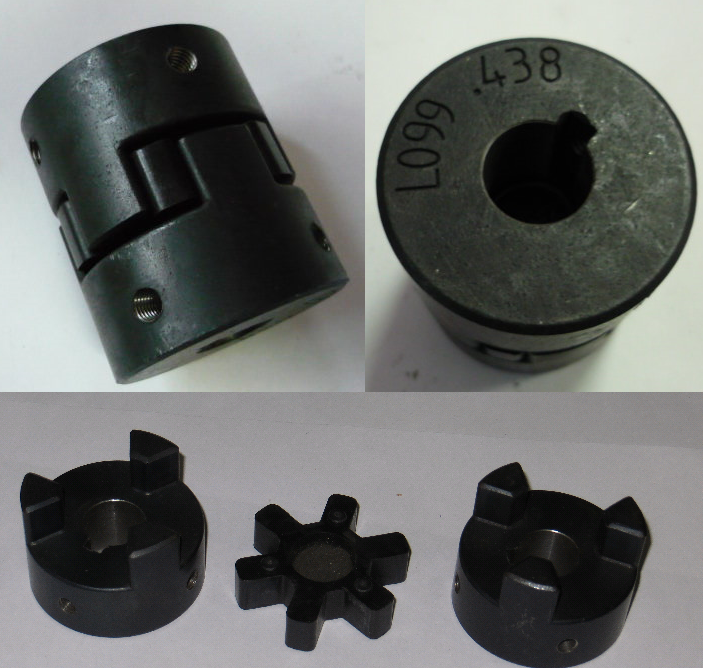 Код из 1САртикулНаименование/ Бренд/ПоставщикГабаритыД*Ш*В,ммМасса,грМатериалМесто установки/Назначение    F0006530                        нетМуфта VTL99, d=22mm, D=64mmH=73D=64d=22600Металл,полиуретанЧетырехсторонние станки/между редукторами подачи    F0006530                        нетH=73D=64d=22600Металл,полиуретанЧетырехсторонние станки/между редукторами подачи    F0006530                        нетChang Iron  H=73D=64d=22600Металл,полиуретанЧетырехсторонние станки/между редукторами подачи